О внесении изменений в приказ Комитета по управлению имуществом города Заречного Пензенской области от 16.11.2018 № 86 Об утверждении Административного регламента исполнения муниципальной услуги «Принятие решения об изъятии земельного участка для муниципальных нужд, в том числе для размещения объектов местного значения»В соответствии с Федеральным законом от 27.07.2010 № 210-ФЗ «Об организации предоставления государственных и муниципальных услуг», руководствуясь постановлениями Администрации города Заречного Пензенской области от 14.03.2018 № 479 «Об утверждении Реестра муниципальных услуг закрытого административно-территориального образования города Заречного Пензенской области»  (с последующими изменениями), от 03.04.2018  № 634 «Об утверждении Порядков разработки и утверждения административных регламентов осуществления муниципального контроля, разработки и утверждения административных регламентов предоставления муниципальных услуг, проведения экспертизы проектов административных регламентов  осуществления муниципального контроля и административных регламентов  предоставления муниципальных услуг органами местного самоуправления закрытого административно-территориального образования города Заречного Пензенской области» (с последующими изменениями), с подпунктом 12 пункта 14.5 статьи 4.7.1 Устава Закрытого административно-территориального образования города Заречного Пензенской области, принятого Решением Собрания представителей города Заречного от 19.12.2005 № 142 (в редакции от 25.05.2018 № 336), приказом 33-о/д от 18.03.2019 «Об одобрении сводной матрицы составов действий. Выполнение которых обеспечивается заявителю при предоставлении муниципальных услуг на Портале государственных и муниципальных услуг (функций) Пензенской области в электронной форме»ПРИКАЗЫВАЮ:1. Внести в административный регламент предоставления муниципальной услуги «Принятие решения об изъятии земельного участка для муниципальных нужд, в том числе для размещения объектов местного значения», утвержденный приказом Комитета по управлению имуществом г. Заречного от 16.11.2018 № 86 следующие изменения:1.1. Приложение к приказу Административный регламент предоставления муниципальной услуги «Принятие решения об изъятии земельного участка для муниципальных нужд, в том числе для размещения объектов местного значения» изложить в новой редакции (приложение).2. Настоящий приказ вступает в силу на следующий день после дня его официального опубликования.3. Опубликовать настоящий приказ в средствах массовой информации «Ведомости Заречного» и на официальном сайте Администрации города Заречного Пензенской области в информационно-телекоммуникационной сети «Интернет».4. Контроль за исполнением настоящего приказа оставляю за собой.Председатель Комитета                                                                                     А.М. Желтухин ПриложениеУтвержденоПриказомКомитета по управлению имуществом г. Заречного Пензенской областиот «16» ноября 2018 г. № 85в редакции от « ___ » _______2019 года № ____ АДМИНИСТРАТИВНЫЙ РЕГЛАМЕНТПРЕДОСТАВЛЕНИЯ МУНИЦИПАЛЬНОЙ УСЛУГИ «ПРИНЯТИЕ РЕШЕНИЯ ОБ ИЗЪЯТИИ ЗЕМЕЛЬНОГО УЧАСТКА ДЛЯ МУНИЦИПАЛЬНЫХ НУЖД, В ТОМ ЧИСЛЕ ДЛЯ РАЗМЕЩЕНИЯ ОБЪЕКТОВ МЕСТНОГО ЗНАЧЕНИЯ»I. Общие положенияПредмет регулирования1.1. Административный регламент предоставления муниципальной услуги «Принятие решения об изъятии земельного участка для муниципальных нужд, в том числе для размещения объектов местного значения» (далее - Административный регламент) является нормативным правовым актом Комитета по управлению имуществом города Заречного Пензенской области (далее – Комитет), наделенной в соответствии с федеральным законом, законодательством Пензенской области, Уставом  закрытого административно-территориального образования города Заречного Пензенской области полномочиями по предоставлению муниципальных услуг в установленной сфере деятельности, устанавливающим сроки и последовательность административных процедур (действий), осуществляемых Комитетом в процессе предоставления муниципальной услуги «Принятие решение об изъятии земельного участка для муниципальных нужд, в том числе для размещения объектов местного значения» (далее - муниципальная услуга) в соответствии с требованиями Федерального закона от 27.07.2010 № 210-ФЗ «Об организации предоставления государственных и муниципальных услуг» (далее – Федеральный закон «Об организации предоставления государственных и муниципальных услуг».Регламент также устанавливает порядок взаимодействия между структурными подразделениями Комитета, и их должностными лицами, между Комитетом и физическими или юридическими лицами, индивидуальными предпринимателями, их уполномоченными представителями, иными органами государственной власти и органами местного самоуправления, учреждениями и организациями в процессе предоставления муниципальной услуги.Круг заявителей1.2. Заявителями на предоставление муниципальной услуги (далее - заявители) являются организации:1) являющиеся субъектами естественных монополий, в случае изъятия земельных участков для размещения объектов федерального значения или объектов регионального значения, указанных в статье 49 Земельного кодекса Российской Федерации и обеспечивающих деятельность этих субъектов;2) уполномоченные в соответствии с нормативными правовыми актами Российской Федерации, субъектов Российской Федерации, заключенными с органами государственной власти или органами местного самоуправления договорами или соглашениями либо имеющие разрешения (лицензии) осуществлять деятельность, для обеспечения которой в соответствии со статьей 49 Земельного кодекса Российской Федерации осуществляется изъятие земельного участка для государственных или муниципальных нужд;3) являющиеся недропользователями, в случае изъятия земельных участков для проведения работ, связанных с пользованием недрами, в том числе осуществляемых за счет средств недропользователей.4) орган государственной власти в случаях изъятия земельного участка в соответствии с подпунктом 1 статьи 49 Земельного кодекса Российской Федерации, а также в случаях изъятия земельного участка для строительства, реконструкции объекта федерального значения или объекта регионального значения, строительство, реконструкция которых планируются полностью или частично за счет бюджетных средств бюджетной системы Российской Федерации, государственное унитарное предприятие, государственное учреждение в случаях изъятия земельного участка для размещения объекта федерального значения или объекта регионального значения, предусмотренных адресной инвестиционной программой.От имени заявителя с заявлением о предоставлении муниципальной услуги может обратиться представитель заявителя, наделенный заявителем в порядке, установленном законодательством Российской Федерации, полномочиями выступать от имени заявителя при взаимодействии с соответствующими государственными органами, органами местного самоуправления и организациями при предоставлении муниципальной услуги.Требования к порядку информирования о предоставлении муниципальной услуги1.3. Информирование заявителя по вопросам предоставления муниципальной услуги и услуг, которые являются необходимыми и обязательными для предоставления муниципальной услуги, осуществляется в Комитете (отдел управления земельными ресурсами).1.3.1. Консультации по процедуре предоставления муниципальной услуги предоставляются начальником и специалистами отдела по управлению земельными ресурсами (далее - отдел), в чьи должностные обязанности входит предоставление муниципальной услуги, по письменным обращениям, по телефону, по электронной почте:а) по письменным обращениям ответ на обращение направляется почтой в адрес заявителя в срок, не превышающий пяти рабочих дней с момента регистрации письменного обращения;б) по телефону должностное лицо и специалисты отдела Комитета обязаны предоставлять следующую информацию:- о входящих номерах, под которыми зарегистрированы в системе электронного делопроизводства Комитета обращения;- о принятии решения по конкретному обращению;- о нормативных правовых актах, регламентирующих предоставление муниципальной услуги (наименование, номер, дата принятия нормативного правового акта);- о документах, необходимых для получения муниципальной услуги;- о требованиях к заверению документов, прилагаемых к обращению.Индивидуальное устное информирование каждого заявителя, обратившегося по телефону, осуществляется не более 10 минут.В случае если для подготовки ответа требуется более продолжительное время, специалист отдела, осуществляющий индивидуальное устное информирование, может предложить заявителю обратиться за необходимой информацией в письменном виде либо назначить другое удобное для него время для устного информирования.При ответе на телефонные звонки специалист отдела, осуществляющий информирование, сняв трубку, должен назвать фамилию, имя, отчество, занимаемую должность и наименование отдела, предложить гражданину представиться и изложить суть вопроса.Во время разговора необходимо произносить слова четко, избегать параллельных разговоров с окружающими людьми и не прерывать разговор по причине поступления звонка на другой аппарат. В конце информирования специалист отдела, осуществляющий информирование, должен кратко подвести итоги и перечислить меры, которые надо принять заявителю.Специалисты отдела, осуществляющие информирование (по телефону или лично), должны корректно и внимательно относиться к гражданам, не унижая их чести и достоинства.Информирование граждан о процедуре предоставления муниципальной услуги осуществляется также путем оформления информационных стендов;в) по электронной почте ответ по вопросам, перечень которых установлен подпунктом «б» пункта 1.3.1 настоящего регламента, направляется на адрес электронной почты заявителя в срок, не превышающий один день с момента регистрации обращения, поступившего в форме электронного документа.Ответы на вопросы, не предусмотренные подпунктом «б» пункта 1.3.1 настоящего Регламента, направляются на электронный адрес заявителя в срок, не превышающий двух дней с момента регистрации обращения, поступившего в форме электронного документа, и на почтовый адрес заявителя в срок, не превышающий трех дней с момента регистрации письменного обращения.г) заявитель имеет право на получение информации в форме электронных документов посредством федеральной государственной информационной системы «Единый портал государственных и муниципальных услуг (функций)» (www.gosuslugi.ru) (далее - Единый портал) и (или) региональной государственной информационной системы «Портал государственных и муниципальных услуг (функций) Пензенской области» (https://gosuslugi.pnzreg.ru) (далее - Региональный портал).1.3.2. На Едином портале и Региональном портале, официальном сайте Администрации города Заречного Пензенской области в информационно-телекоммуникационной сети «Интернет» размещается следующая информация:1) исчерпывающий перечень документов, необходимых для предоставления муниципальной услуги, требования к оформлению указанных документов, а также перечень документов, которые заявитель вправе представить по собственной инициативе;2) круг заявителей;3) срок предоставления муниципальной услуги;4) результаты предоставления муниципальной услуги, порядок представления документа, являющегося результатом предоставления муниципальной услуги;5) размер государственной пошлины, взимаемой за предоставление муниципальной услуги;6) исчерпывающий перечень оснований для приостановления или отказа в предоставлении муниципальной услуги;7) о праве заявителя на досудебное (внесудебное) обжалование действий (бездействия) и решений, принятых (осуществляемых) в ходе предоставления муниципальной услуги;8) формы заявлений (уведомлений, сообщений), используемые при предоставлении муниципальной услуги.Информация о порядке и сроках предоставления муниципальной услуги посредством Единого портала, Регионального портала, а также на официальном сайте Администрации в информационно-телекоммуникационной сети «Интернет» предоставляется заявителю бесплатно.Доступ к информации о сроках и порядке предоставления услуги осуществляется без выполнения заявителем каких-либо требований, в том числе без использования программного обеспечения, установка которого на технические средства заявителя требует заключения лицензионного или иного соглашения с правообладателем программного обеспечения, предусматривающего взимание платы, регистрацию или авторизацию заявителя или предоставление им персональных данных1.4. Информация о месте нахождения, справочных телефонах, адресе электронной почты, графике работы Комитета и структурного подразделения, предоставляющего муниципальную услугу, размещена на официальном сайте Администрации: www.zarechny.zato.ru. 1.5. Заявители вправе получить муниципальную услугу через Муниципальное автономное учреждение «Многофункциональный центр предоставления государственных и муниципальных услуг» города Заречного Пензенской области (далее - МФЦ) в соответствии с соглашением о взаимодействии, заключенным между МФЦ и Администрацией, предоставляющей муниципальную услугу (далее - соглашение о взаимодействии), с момента вступления в силу соглашения о взаимодействии. 1.5.1. Информация о месте нахождения, справочных телефонах, адресе электронной почты, режиме работы МФЦ размещены на официальном сайте Администрации: www.zarechny.zato.ru. и на официальном сайте МФЦ: http://zarechniy.mdocs.ru/  II Стандарт предоставления муниципальной услуги «Принятие решение об изъятии земельного участка для муниципальных нужд, в том числе для размещения объектов местного значения»2.1. Наименование муниципальной услуги: – «Принятие решение об изъятии земельного участка для муниципальных нужд, в том числе для размещения объектов местного значения».Наименование органа местного самоуправления, предоставляющего муниципальную услугу2.2. Орган, предоставляющий муниципальную услугу:- Комитет по управлению имуществом города Заречного Пензенской области.2.3. В соответствии с пунктом 3 статьи 7 Федерального закона «Об организации предоставления государственных и муниципальных услуг» запрещается требовать от заявителя осуществления действий, в том числе согласований, необходимых для получения муниципальной услуги и связанных с обращением в иные государственные органы и организации, за исключением получения услуг, включенных в перечень услуг, которые являются необходимыми и обязательными для предоставления муниципальных услуг, утвержденный Решением Собрания представителей города Заречного Пензенской областиРезультат предоставления муниципальной услуги2.4. Результатом муниципальной услуги является:- распоряжение Комитета об изъятии земельного участка для муниципальных нужд, в том числе для размещения объектов местного значения;- отказ в предоставлении муниципальной услуги Срок предоставления муниципальной услуги2.5. Срок предоставления муниципальной услуги принятие решения (распоряжения) Комитета об изъятии земельных участков для государственных нужд города Заречного или решения об отказе в удовлетворении ходатайства об изъятии земельного участка не должен превышать 30 календарных дней со дня поступления ходатайства в Комитет (в случае если в Едином государственном реестре недвижимости имеются сведения о зарегистрированных правах на земельные участки, подлежащие изъятию, а также о зарегистрированных правах на расположенные на таких земельных участках объекты недвижимого имущества).Срок принятия решения об изъятии земельных участков - не более 85 дней со дня поступления ходатайства в Комитет (в случае если в Едином государственном реестре недвижимости отсутствуют сведения о зарегистрированных правах на земельные участки, подлежащие изъятию, а также о зарегистрированных правах на расположенные на таких земельных участках объекты недвижимого имущества).Правовые основания для предоставления муниципальной услуги2.6. Предоставление муниципальной услуги осуществляется в соответствии с:- Конституцией Российской Федерации от 12.12.1993 (с поправками) («Российская газета», № 7, 21.01.2009);- Федеральным законом от 06.10.2003 № 131-ФЗ «Об общих принципах организации местного самоуправления в Российской Федерации» (с последующими изменениями) («Собрание законодательства РФ», 06.10.2003, № 40, ст. 3822);- Федеральным законом от 27.07.2006 № 149-ФЗ «Об информации, информационных технологиях и о защите информации» (с последующими изменениями) («Собрание законодательства РФ», 31.07.2006, № 31 (1 ч.), ст. 3448);- Федеральным законом от 27.07.2010 № 210-ФЗ «Об организации предоставления государственных и муниципальных услуг» (с последующими изменениями) («Российская газета», № 168, 30.07.2010);- Федеральным законом от 06.04.2011 № 63-ФЗ «Об электронной подписи» (с последующими изменениями) («Собрание законодательства РФ», 11.04.2011, № 15, ст. 2036);- Федеральным законом от 27.07.2006 № 152-ФЗ «О персональных данных» (с последующими изменениями) («Российская газета», № 165, 29.07.2006);- Земельным кодексом Российской Федерации от 25.10.2001 № 136-ФЗ (с изменениями и дополнениями) («Российская газета» №2823,30 октября 2001 г.);- Гражданским кодексом Российской Федерации (часть первая) от 30.11.1994 № 51-ФЗ (с изменениями и дополнениями). "Российская газета", № 238-239, 08.12.1994.- Гражданским кодексом Российской Федерации (часть вторая) от 26.01.1996 № 14-ФЗ (с изменениями и дополнениями). ("Российская газета", № 23, 06.02.1996, № 24, 07.02.1996, № 25, 08.02.1996, № 27, 10.02.1996)- Федеральным законом от 13.07.2015 № 218-ФЗ (ред. от 03.04.2018) «О государственной регистрации недвижимости» (с изменениями и дополнениями) ("Российская газета", № 156, 17.07.2015)- Постановлением Правительства Российской Федерации от 25.01.2013 № 33 «Об использовании простой электронной подписи при оказании государственных и муниципальных услуг» («Собрание законодательства РФ», 04.02.2013, № 5, ст. 377); - Постановлением Правительства Российской Федерации от 26.03.2016 № 236 «О требованиях к предоставлению в электронной форме государственных и муниципальных услуг» («Собрание законодательства Российской Федерации», 2016, № 15, ст. 2084);- Закон Пензенской обл. от 04.03.2015 № 2693-ЗПО «О регулировании земельных отношений на территории Пензенской области» (с последующими изменениями) ("Пензенские губернские ведомости", 10.03.2015, № 12, с. 16);- Уставом закрытого административно-территориального образования города Заречного Пензенской области (принят Решением Собрания представителей г. Заречного от 19.12.2005 № 142) (с последующими изменениями) («Заречье», № 52, 28.12.2005);-  Постановлением Администрации города Заречного Пензенской области от 14.03.2018 № 479 «Об утверждении Реестра муниципальных услуг закрытого административно-территориального образования города Заречного Пензенской области» (с последующими изменениями) («Ведомости Заречного», 23.03.2018, № 12, с. 4);настоящим Регламентом.Перечень нормативных правовых актов, регулирующих предоставление муниципальной услуги, размещён на официальном сайте Администрации: www.zarechny.zato.ru, в региональном реестре и Портале государственных и муниципальных услуг (функций) Пензенской областиИсчерпывающий перечень документов, необходимых в соответствии с законодательными или иными нормативными правовыми актами для предоставления муниципальной услуги и услуг, которые являются необходимыми и обязательными, подлежащих представлению заявителем2.7. Документы и информация, необходимые для предоставления муниципальной услуги, которые заявитель должен представить самостоятельно:2.7.1. ходатайство об изъятии земельного участка для муниципальных нужд (далее также - ходатайство), (по форме согласно Приложению № 1 к настоящему Административному регламенту), в котором указываются:наименование и место нахождения организации, выступившей с ходатайством, а также государственный регистрационный номер записи о государственной регистрации юридического лица в едином государственном реестре юридических лиц, идентификационный номер налогоплательщика;кадастровый номер земельного участка (при наличии);обоснование необходимости принятия решения об изъятии земельного участка для государственных или муниципальных нужд;цель изъятия земельного участка для государственных или муниципальных нужд;почтовый адрес и (или) адрес электронной почты для связи с заявителем;копия документа, удостоверяющего личность представителя заявителя, за исключением случаев, когда ходатайство об изъятии подписано усиленной квалифицированной электронной подписью;доверенность или иные документы, подтверждающие полномочия на подписание ходатайства об изъятии;схема расположения земельного участка, если подано ходатайство об изъятии земельных участков, которые подлежит образовать, и отсутствует утвержденный проект межевания территории, предусматривающий образование таких земельных участков, если иное не предусмотрено статьей 11.3 Земельного кодекса Российской ФедерацииК ходатайству прилагается документ, подтверждающий полномочия представителя юридического лица, действовать от его имени (в случае подачи заявления представителем заявителя).2.7.1 Заявитель (представитель заявителя) может подать заявление и (или) документы, необходимые для предоставления муниципальной услуги, следующими способами:а) лично по местонахождению Комитета;Информация о месте нахождения Комитета:Адрес: 442960, город Заречный, Пензенская область, Проспект 30-летия Победы, дом 27.Прием документов на бумажном носителе для целей предоставления муниципальной услуги осуществляется по адресу: город Заречный, Пензенская область, Проспект 30-летия Победы, дом 27.Телефон: 8 (8412) 61-58-19.Официальный сайт Администрации: www.zarechny.zato.ru. Адрес электронной почты Комитета: zamu@zarechny.zato.ru.1.6. График приема документов в Комитет:Понедельник, вторник– с 09-00 до 18-00 час., перерыв с 13-00 до 14-00 час.Суббота, воскресенье – выходные дни.б) посредством почтовой связи по местонахождению Комитета;в) в форме электронного документа, подписанного простой электронной подписью;г) на бумажном носителе через многофункциональный центр предоставления государственных и муниципальных услуг (далее – МФЦ) в соответствии с соглашением о взаимодействии, заключенным между МФЦ и Комитетом, предоставляющей муниципальную услугу, с момента вступления в силу соглашения о взаимодействииФормирование заявления в электронной форме осуществляется посредством заполнения интерактивной формы запроса на Региональном портале, официальном сайте без необходимости дополнительной подачи заявления в какой-либо иной форме.Образцы заполнения электронной формы заявления размещаются на Региональном портале, официальном сайте.После заполнения заявителем каждого из полей электронной формы заявления автоматически осуществляется его форматно-логическая проверка.При выявлении некорректно заполненного поля электронной формы заявления заявитель уведомляется о характере выявленной ошибки и порядке ее устранения посредством информационного сообщения непосредственно в электронной форме заявления.3. При формировании заявления обеспечивается:а) возможность копирования и сохранения запроса и иных документов, указанных в пункте 2.7.1. настоящего Административного регламента, необходимых для предоставления государственной услуги;б) возможность заполнения одной электронной формы заявления несколькими заявителями (включается, если при обращении за услугой нужен совместный запрос нескольких заявителей);в) возможность печати па бумажном носителе копии электронной формы заявления;г) сохранение ранее введенных в электронную форму заявления значений в любой момент по желанию пользователя, в том числе при возникновении ошибок ввода и возврате для повторного ввода значений в электронную форму заявления;д) заполнение полей электронной формы заявления до начала ввода сведении заявителем с использованием сведений, размещенных в федеральной государственной информационной системе «Единая система идентификации и аутентификации в инфраструктуре, обеспечивающей информационно-технологическое взаимодействие информационных систем, используемых для предоставления государственных и муниципальных услуг в электронной форме» (далее - ЕСИА), и сведений, опубликованных на Региональном портале, официальном сайте, в части, касающейся сведений, отсутствующих в ЕСИА;е) возможность вернуться на любой из этапов заполнения электронной формы заявления без потери ранее введенной информации;ж) возможность доступа заявителя на Региональном портале или официальном сайте к ранее поданным им заявлениям в течение не менее одного года, а также частично сформированных заявлений – в течение не менее 3 месяцев.2.7. 2 Запрещается требовать от заявителя:1) представления документов и информации или осуществления действий, представление или осуществление которых не предусмотрено нормативными правовыми актами, регулирующими отношения, возникающие в связи с предоставлением муниципальной услуги;2) представления документов и информации, отсутствие и (или) недостоверность которых не указывались при первоначальном отказе в приеме документов, необходимых для предоставления муниципальной услуги, либо в предоставлении муниципальной услуги, за исключением следующих случаев:а) изменение требований нормативных правовых актов, касающихся предоставления муниципальной услуги, после первоначальной подачи заявления о предоставлении муниципальной услуги;б) наличие ошибок в заявлении о предоставлении муниципальной услуги и документах, поданных заявителем после первоначального отказа в приеме документов, необходимых для предоставления муниципальной услуги, либо в предоставлении муниципальной услуги и не включенных в представленный ранее комплект документов;в) истечение срока действия документов или изменение информации после первоначального отказа в приеме документов, необходимых для предоставления муниципальной услуги, либо в предоставлении муниципальной услуги;г) выявление документально подтвержденного факта (признаков) ошибочного или противоправного действия (бездействия) должностного лица Комитета, предоставляющего муниципальную услугу, при первоначальном отказе в приеме документов, необходимых для предоставления муниципальной услуги либо в предоставлении муниципальной услуги, о чем в письменном виде за подписью должностного лица Комитета, предоставляющего муниципальную услугу, при первоначальном отказе в приеме документов, необходимых для предоставления муниципальной услуги, уведомляется заявитель, а также приносятся извинения за доставленные неудобства.Исчерпывающий перечень документов, необходимых в соответствии с нормативными правовыми актами для предоставления муниципальной услуги, которые находятся в распоряжении государственных органов, органов местного самоуправления и иных органов, участвующих в предоставлении государственных или муниципальных услуг, и которые заявитель вправе представить2.8. Исчерпывающий перечень документов, запрашиваемых Комитетом   в порядке межведомственного информационного взаимодействия:2.8.1. Копия утвержденного проекта межевания территории (при наличии) в случаях изъятия земельных участков для государственных нужд Пензенской области в целях размещения объектов регионального значения или для ведения работ, связанных с пользованием участками недр местного значения;2.8.2. выписки из Единого государственного реестра недвижимости в отношении предполагаемых к изъятию земельных участков, а также на расположенные на таких земельных участках объекты недвижимого имущества;2.8.3. выписка из Единого государственного реестра юридических лиц о заявителе;2.8.4. Копия международного договора Российской Федерации в случае, если изъятие земельных участков осуществляется в связи с выполнением международных договоров Российской Федерации;2.8.5. копии документов, содержащих сведения об имеющихся правах на земельные участки, подлежащие изъятию, и на расположенные на таких земельных участках объекты недвижимого имущества, в случае отсутствия таких сведений в Едином государственном реестре недвижимости;2.8.6. Копия документа, подтверждающего иные основания, предусмотренные федеральными законами, в случае если изъятие земельных участков для государственных нужд Пензенской области осуществляется в соответствии с пунктом 3 статьи 49 Земельного кодекса Российской Федерации;2.8.7. Копия лицензии на пользование недрами (в случае изъятия земельных участков для проведения работ, связанных с пользованием недрами, в том числе осуществляемых за счет средств недропользователя).2.9. Заявитель вправе представить по собственной инициативе документы, указанные в пункте 2.8.В рамках предоставления муниципальной услуги осуществляется межведомственное взаимодействие с:Федеральной налоговой службой Российской Федерации - запрос и предоставление выписки из Единого государственного реестра юридических лиц (выписки из Единого государственного реестра индивидуальных предпринимателей);Управлением Федеральной службы государственной регистрации, кадастра и картографии по Пензенской области - запрос и предоставление сведений из Единого государственного реестра недвижимости.Исчерпывающий перечень оснований для отказа в приеме документов, необходимых для предоставления муниципальной услуги2.10. Основания для отказа в приеме документов, необходимые для предоставления муниципальной услуги, не предусмотрены.Исчерпывающий перечень оснований для приостановления или отказа в предоставлении муниципальной услуги2.11. Основания для приостановления муниципальной услуги не предусмотрены.2.12 В предоставлении муниципальной услуги заявителю отказывается в следующих случаях:1) земельные участки являются выморочным имуществом и на таких земельных участках отсутствуют объекты недвижимого имущества, являющиеся частной собственностью или находящиеся в пользовании третьих лиц;2) земельные участки находятся в государственной или муниципальной собственности, не обременены правами третьих лиц и на таких земельных участках отсутствуют объекты недвижимого имущества, являющиеся частной собственностью или находящиеся в пользовании третьих лиц;3) земельные участки находятся в государственной или муниципальной собственности, не обременены правами третьих лиц и на таких земельных участках расположены объекты недвижимого имущества, которые являются выморочным или бесхозяйным имуществом;4) в случае представления документов, указанных в пункте 2.7 настоящего Регламента лицом, не имеющим надлежащим образом оформленных полномочий.2.13. Отказ в предоставлении муниципальной услуги не препятствует повторному обращению заявителя в Комитет после устранения причины, послужившей основанием для отказа.Перечень услуг, которые являются необходимыми и обязательными для предоставления муниципальной услуги2.14.  Необходимые и обязательные услуги для предоставления данной муниципальной услуги не предусмотрены.Порядок, размер и основания взимания государственной пошлины или иной платы, взимаемой за предоставление муниципальной услуги2.15. Муниципальная услуга предоставляется бесплатно.Порядок, размер и основания взимания платы за предоставление услуг, которые являются необходимыми и обязательными для предоставления муниципальной услуги2.16. Порядок, размер и основания взимания платы за предоставление услуг, которые являются необходимыми и обязательными для предоставления муниципальной услуги, включая информацию о расчете, законодательством Российской Федерации не предусмотрены.Максимальный срок ожидания в очереди при подаче запроса о предоставлении муниципальной услуги и при получении результата предоставления муниципальной услуги2.17. Время ожидания в очереди не должно превышать:- при подаче заявления и (или) документов - 15 минут;- при получении результата предоставления муниципальной услуги - 15 минут.В целях оптимизации процесса предоставления муниципальной услуги осуществляется прием заявителей по предварительной записи.Заявителю (представителю заявителя) предоставляется возможность записи в любые свободные для приема дату и время в пределах установленного в Комитете графика приема заявителей.Срок и порядок регистрации запроса заявителя о предоставлении муниципальной услуги2.18. Регистрация заявления о предоставлении муниципальной услуги осуществляется в день поступления. Заявление заявителя о предоставлении муниципальной услуги регистрируется в установленной системе документооборота с присвоением заявлению входящего номера и указанием даты его получения.2.18.1 Регистрация заявления о предоставлении государственной услуги, направленного в форме электронного документа с использованием Регионального портала, официального сайта осуществляется в автоматическом режиме.Требования к помещениям, в которых предоставляется муниципальная услуга, к залу ожидания, местам для заполнения запросов о предоставлении муниципальной услуги, информационным стендам с образцами их заполнения и перечнем документов, необходимых для предоставления муниципальной услуги, в том числе к обеспечению доступности для инвалидов указанных объектов в соответствии с законодательством Российской Федерации о социальной защите инвалидов2.19. Здания, в котором располагаются помещения Комитета, МФЦ должны быть расположены с учетом транспортной и пешеходной доступности для заявителей.Помещения Комитета, МФЦ должны соответствовать санитарно-эпидемиологическим правилам и нормативам «Гигиенические требования к персональным электронно-вычислительным машинам и организации работы. СанПиН 2.2.2/2.4.1340-03».2.20. Предоставление муниципальной услуги осуществляется в специально выделенных для этой цели помещениях.2.21. Помещения, в которых осуществляется предоставление муниципальной услуги, оборудуются:- информационными стендами, содержащими визуальную и текстовую информацию;- стульями и столами для возможности оформления документов.. Количество мест ожидания определяется исходя из фактической нагрузки и возможностей для их размещения в здании.Места ожидания должны соответствовать комфортным условиям для заявителей и оптимальным условиям работы специалистов.Места для заполнения документов оборудуются стульями, столами (стойками) и обеспечиваются бланками заявлений и образцами их заполнения.. Кабинеты приема заявителей должны иметь информационные таблички (вывески) с указанием:- номера кабинета;- фамилии, имени, отчества и должности специалиста.Каждое рабочее место должно быть оборудовано персональным компьютером с возможностью доступа к необходимым информационным ресурсам, а также печатающим, копирующим и сканирующим устройствами.При организации рабочих мест следует предусмотреть возможность беспрепятственного входа (выхода) специалистов из помещения.. Помещения должны соответствовать требованиям пожарной, санитарно-эпидемиологической безопасности и быть оборудованы средствами пожаротушения и оповещения о возникновении чрезвычайной ситуации, системой кондиционирования воздуха, иными средствами, обеспечивающими безопасность и комфортное пребывание заявителей.2.22. Предоставление муниципальной услуги осуществляется в отдельных специально оборудованных помещениях, обеспечивающих беспрепятственный доступ инвалидов (включая инвалидов, использующих кресла-коляски и собак-проводников).Помещения для предоставления муниципальной услуги размещаются на нижних этажах зданий, оборудованных отдельным входом, или отдельно стоящих зданиях. На территории, прилегающей к месторасположению Комитета, МФЦ, оборудуются бесплатные места для парковки автотранспортных средств с выделением не менее 10 процентов мест (но не менее одного места) для парковки специальных автотранспортных средств инвалидов (указанные места для парковки не должны занимать иные транспортные средства).Вход и выход из помещения для предоставления муниципальной услуги оборудуются пандусами, расширенными проходами, позволяющими обеспечить беспрепятственный доступ инвалидов, включая инвалидов, использующих кресла-коляски.Вход и выход из помещения для предоставления муниципальной услуги оборудуются соответствующими указателями с автономными источниками бесперебойного питания.Прием получателей муниципальной услуги осуществляется в специально выделенных для этих целей помещениях и залах обслуживания (информационных залах) - местах предоставления муниципальной услуги.В помещениях для предоставления муниципальной услуги на видном месте располагаются схемы размещения средств пожаротушения и путей эвакуации посетителей и специалистов Комитета, МФЦ.Обеспечивается дублирование необходимой для инвалидов звуковой и зрительной информации, а также надписей и знаков и иной текстовой и графической информации знаками, выполненными рельефно-точечным шрифтом Брайля, допуск сурдопереводчика и тифлосурдопереводчика.Специалисты Комитета, МФЦ оказывают помощь инвалидам в преодолении барьеров, мешающих получению ими услуг наравне с другими лицами.В местах предоставления муниципальной услуги предусматривается оборудование доступных мест общего пользования (туалетов) и хранения верхней одежды посетителей.Рабочее место специалиста Комитета, МФЦ оснащается настенной вывеской или настольной табличкой с указанием фамилии, имени, отчества и должности. Рабочие места оборудуются средствами сигнализации (стационарными "тревожными кнопками" или переносными многофункциональными брелками-коммуникаторами).Специалисты Комитета, МФЦ обеспечиваются личными нагрудными карточками (бейджами) с указанием фамилии, имени, отчества и должности.Места предоставления муниципальной услуги оборудуются с учетом стандарта комфортности предоставления муниципальных услуг.Показатели доступности и качества муниципальной услуги, в том числе количество взаимодействий заявителя с должностными лицами при предоставлении муниципальной услуги и их продолжительность, возможность получения муниципальной услуги в многофункциональном центре предоставления государственных и муниципальных услуг2.23.  Показателями доступности предоставления муниципальной услуги являются:- предоставление возможности получения муниципальной услуги в электронной форме или в многофункциональном центре;- транспортная или пешая доступность к местам предоставления муниципальной услуги;-возможность получения заявителем информации о ходе предоставления государственной услуги с использованием Регионального портала, официального сайта;- обеспечение беспрепятственного доступа лицам с ограниченными возможностями передвижения к помещениям, в которых предоставляется муниципальная услуга;- размещение информации о порядке предоставления муниципальной услуги на официальном сайте Администрации в информационно-телекоммуникационной сети «Интернет» и на Едином портале и (или) Региональном портале;- соблюдение требований административного регламента о порядке информирования об оказании муниципальной услуги;- возможность предоставления муниципальной услуги во взаимодействии с МФЦ.2.24. Показателями качества предоставления муниципальной услуги являются:- соблюдение сроков предоставления муниципальной услуги;- соблюдение установленного времени ожидания в очереди при подаче заявления и при получении результата предоставления муниципальной услуги;- отсутствие обоснованных жалоб со стороны заявителей на действия (бездействие) должностных лиц Комитета  по результатам предоставления государственной услуги и на некорректное, невнимательное отношение должностных лиц к заявителям.Соблюдение сроков предоставления муниципальной услуги определяется как отношение количества заявлений, исполненных с нарушением сроков, к общему количеству рассмотренных заявлений за отчетный период.2.25. В процессе предоставления муниципальной услуги заявитель взаимодействует с муниципальными служащими, работниками Комитета, специалистами МФЦ:- при подаче документов для получения муниципальной услуги;- при получении результата оказания муниципальной услуги.Иные требования, в том числе учитывающие особенности предоставления муниципальной услуги в МФЦ и особенности предоставления муниципальной услуги в электронной форме2.26. Для получения муниципальной услуги заявителю предоставляется возможность представить заявление в МФЦ в соответствии с соглашением о взаимодействии, заключенным между МФЦ и Комитетом, с момента вступления в силу соглашения о взаимодействии.2.27. Заявление и иные документы, указанные в пункте 2.6 настоящего административного регламента, могут быть поданы заявителем в электронной форме.2.28. Заявление и документы в форме электронных документов предоставляются в Комитет посредством отправки в форме электронных документов посредством отправки через электронную почту. 2.29. Заявление и документы в электронной форме подписываются в соответствии с Федеральным законом № 63-ФЗ простой электронной подписью. 2.30. В случае представления заявления представителем заявителя, действующим на основании доверенности, к заявлению также прилагается доверенность в виде электронного образа такого документа.2.31. Заявления и прилагаемые к ним документы направляются в виде файлов в формате XML (далее - XML-документ), созданных с использованием XML-схем и обеспечивающих считывание и контроль представленных данных.Заявления представляются в виде файлов в формате doc, docx, txt, xls, xlsx, rtf, если указанные заявления предоставляются в форме электронного документа посредством электронной почты.Электронные документы, прилагаемые к заявлению, в том числе доверенности, направляются в виде файлов в форматах PDF, TIF.Качество предоставляемых электронных документов в форматах PDF, TIF должно позволять в полном объеме прочитать текст документа и распознать реквизиты документа.2.32. По выбору заявителя результат предоставления муниципальной услуги направляется в виде:- документа на бумажном носителе, который заявитель (представитель заявителя) получает непосредственно при личном обращении в Комитет либо многофункциональный центр;- документа на бумажном носителе, который направляется заявителю посредством почтового отправления.2.33. При предоставлении государственной услуги в электронной форме посредством Регионального портала, официального сайта заявителю обеспечивается:а) получение информации о порядке и сроках предоставления услуги;б) формирование заявления о предоставлении государственной услуги;в) прием и регистрация заявления и иных документов, необходимых для предоставления услуги;г) получение результата предоставления услуги;д) получение сведений о ходе выполнения заявления;е) досудебное (внесудебное) обжалование решений и действий (бездействия) Комитета, должностного лица Комитета.2.33.1. Заявитель имеет возможность получения информации о ходе выполнения заявления (предоставления государственной услуги).Информация о ходе предоставления государственной услуги направляется заявителю Комитетом в срок, не превышающий одного рабочего дня после завершения выполнения соответствующего действия, с использованием средств Регионального портала, официального сайта по выбору заявителя.III. Состав, последовательность и сроки выполнения административных процедур (действий), требования к порядку их выполнения, включая особенности выполнения административных процедур (действий) в электронной форме, в том числе с использованием системы межведомственного электронного взаимодействия, а также особенности выполнения административных процедур в многофункциональном центре3.1. Предоставление муниципальной услуги включает в себя следующие административные процедуры (Блок-схема предоставления муниципальной услуги представлена в приложении № 1 к административному регламенту):3.1.1. прием и регистрация ходатайства для получения муниципальной услуги;3.1.2. формирование и направление запросов;3.1.3. рассмотрение ходатайства и принятие решения;3.1.4. выдача заявителю результата предоставления муниципальной услуги.Перечень административных процедур (действий) при предоставлении муниципальных услуг в электронной форме:- получение заявления и документов, представляемых в форме электронных документов.Перечень административных процедур (действий), выполняемых многофункциональными центрами предоставления государственных и муниципальных услуг:- прием от заявителя (представителя заявителя) заявления и документов для предоставления муниципальной услуги;- выдача заявителю результата предоставления муниципальной услуги. Прием и регистрация ходатайства для получения муниципальной услуги3.2. Основанием для начала административной процедуры является обращение заявителя с ходатайством для предоставления муниципальной услуги.3.3. Ходатайство представляется заявителем (представителем заявителя) в Комитет или многофункциональный центр.Ходатайство направляется заявителем (представителем заявителя) в Комитет на бумажном носителе посредством почтового отправления или представляется лично или в форме электронного документа.Ходатайство подписывается заявителем либо представителем заявителя.3.4. В случае представления ходатайства при личном обращении заявителя или представителя заявителя предъявляется документ, удостоверяющий соответственно личность заявителя или представителя заявителя.3.5. При приеме ходатайства сотрудник Комитета, специалист МФЦ, ответственный за прием и регистрацию документов по предоставлению муниципальной услуги проверяет:- правильность заполнения ходатайства;- действительность основного документа, удостоверяющего личность заявителя, и (или) доверенности от уполномоченного лица;- осуществляет сверку сведений, указанных заявителем в ходатайстве, со сведениями, содержащимися в паспорте и других представленных документах;- комплектность документов, прилагаемых к ходатайству.Срок выполнения указанных действий устанавливается до 15 минут.При личном представлении ходатайства в Комитет, в МФЦ заявитель (представитель заявителя) имеет право представления заявления и (или) документов, указанных в пункте 2.7.1 настоящего Регламента, в заранее установленное время (по предварительной записи).3.6. Поступившие ходатайство и документы, в том числе из многофункционального центра, регистрируются с присвоением входящего номера и указанием даты получения.3.7. Если ходатайство и документы представляются заявителем (представителем заявителя) в многофункциональный центр лично, то заявителю (представителю заявителя) выдается расписка в получении документов, форма которой предусмотрена специализированной программой специалистов многофункционального центра. 3.8. Расписка выдается заявителю (представителю заявителя) в день получения многофункциональным центром таких документов.3.9. В случае, если заявление и документы представлены в Комитет посредством почтового отправления, расписка в получении таких заявлений и документов направляется Комитетом заявителю в течение рабочего дня, следующего за днем получения Комитетом заявления и документов3.10 Заявителю специалистом Комитета направляется сообщение о приеме ходатайства по указанному в заявлении способу.3.11 Сообщение о получении заявления и (или) документов, указанных в пункте 2.7.1 настоящего Регламента, направляется заявителю (представителю заявителя) не позднее рабочего дня, следующего за днем поступления заявления в Комитет.3.12. При получении посредством Регионального портала, официального сайта заявления и документов в электронной форме в автоматическом режиме осуществляется форматно-логический контроль заявления, проверка действительности усиленных квалифицированных электронных подписей, которыми подписаны заявление и документы, а также наличия оснований для отказа в приеме заявления, указанных в пункте 2.10 настоящего Административного регламента.При наличии оснований для отказа в приеме заявления заявителю направляемся письмо об отказе в приеме к рассмотрению заявления.При отсутствии оснований для отказа в приеме заявления заявителю направляется уведомление о его приеме с указанием присвоенного в электронной форме уникального номера, по которому па Региональном портале, официальном сайте заявителю будет представлена информация о ходе его рассмотрения.После принятия заявления о предоставлении государственной услуги статус запроса заявителя в личном кабинете на Региональном портале, официальном сайте обновляется до статуса «принято».Прием и регистрация запроса осуществляются должностным лицом структурного подразделения Комитета.После регистрации заявление и документы направляются председателю Комитета для рассмотрения,который определяет структурное подразделение (сотрудника), ответственное за предоставление государственной услуги.Максимальный срок:Результат выполнения административной процедуры: направление заявления в структурное подразделение, ответственное за предоставление государственной услуги с одновременным уведомлением заявителя о принятии заявления к рассмотрению, либо направление заявителю уведомления об отказе в приеме его к рассмотрению.3.13. Ходатайство и документы (при их наличии), представленные заявителем (представителем заявителя) через многофункциональный центр передаются многофункциональным центром в Комитет в электронном виде в день обращения заявителя (представителя заявителя), на бумажном носителе в срок, установленный соглашением, заключенным Комитетом с многофункциональным центром.3.14. Критерием принятия решения о приеме ходатайства является соблюдение требований, предусмотренных пунктом 2.7.1 Административного регламента.3.15. Зарегистрированное ходатайство и документы при отсутствии оснований, предусмотренных пунктом 2.10 настоящего Административного регламента, передаются на рассмотрение Председателю Комитета, который определяет исполнителя, ответственного за работу с поступившим заявлением (далее - ответственный исполнитель).3.16. Продолжительность административной процедуры (максимальный срок ее выполнения) составляет 1 рабочий день.3.17. Результатом административной процедуры является прием и регистрация поступившего ходатайства, определение ответственного исполнителя либо направление заявителю отказа в приеме к рассмотрению документов.Формирование и направление запросов3.17. Основанием для начала административной процедуры является прием ходатайства без приложения документов, указанных в пункте 2.7.1 настоящего Административного регламента.3.18. В этом случае в зависимости от представленных документов, ответственный исполнитель в течение 3 рабочих дней со дня поступления ходатайства в Комитет осуществляет подготовку и направление запросов в порядке межведомственного информационного взаимодействия3.19. Направление запросов в рамках межведомственного информационного взаимодействия осуществляется в соответствии с требованиями Федерального закона               № 210-ФЗ.3.20. При наличии технической возможности межведомственные запросы направляются в форме электронного документа путем заполнения электронной формы межведомственного запроса и его последующего направления на соответствующий адрес электронного сервиса, в том числе с использованием единой системы межведомственного электронного взаимодействия и подключаемых к ней региональных систем межведомственного электронного взаимодействия.Межведомственные запросы в форме электронного документа подписываются электронной подписью.3.21. Продолжительность административной процедуры (максимальный срок ее выполнения) не может превышать 5 рабочих дней. 3.22. Результатом административной процедуры является получение ответов на запросы о предоставлении информации и документов для предоставления муниципальной услуги, которые приобщаются к заявлению.Рассмотрение ходатайства и принятие решения3.23. Основанием для начала административной процедуры является поступление зарегистрированного ходатайства и приложенного к нему комплекта документов на рассмотрение ответственному исполнителю.Фамилия, имя и отчество (при наличии) ответственного исполнителя, телефон сообщаются заявителю по его обращению.3.24. Ответственный исполнитель осуществляет проверку сведений, содержащихся в ходатайстве и документах, представленных заявителем с целью определения:-  полноты и достоверности сведений, содержащихся в представленных документах;- согласованности представленной информации между отдельными документами комплекта;-  наличия оснований для отказа в предоставлении муниципальной услуги, предусмотренных пунктом 2.12. настоящего Административного регламента.3.25. При наличии оснований для предоставления муниципальной услуги ответственный исполнитель осуществляет подготовку распоряжения Комитета «Об изъятии земельного участка для муниципальных нужд, в том числе для размещения объектов местного значения» в срок, не превышающий 20 рабочих дней со дня поступления к нему заявления и документов, проекта договора аренды в срок, не превышающий 10 дней со дня регистрации распоряжения Комитета.3.26. При наличии оснований для отказа в предоставлении муниципальной услуги ответственный исполнитель готовит письмо об отказе в предоставлении муниципальной услуги с указанием причин отказа.3.27. Подписанное Председателем Комитета распоряжение «Об изъятии земельного участка для муниципальных нужд, в том числе для размещения объектов местного значения» или письмо об отказе в предоставлении муниципальной услуги регистрируется в установленном порядке.3.28. Продолжительность административной процедуры (максимальный срок ее выполнения) составляет 30 календарных дней.3.29. Результатом административной процедуры являются оформленные и зарегистрированные в установленном порядке ответы заявителюВыдача заявителюрезультата предоставления муниципальной услуги3.30. Основанием для начала административной процедуры и критерием принятия решения по ней является оформленный и зарегистрированный в установленном порядке один из следующих документов:- распоряжение об изъятии земельного участка для муниципальных нужд, в том числе для размещения объектов местного значения;- письмо заявителю об отказе;3.31. Выдача результата предоставления муниципальной услуги осуществляется способом, указанным заявителем при подаче заявления на получение муниципальной услуги, в том числе:- при личном обращении в Комитет (специалист отдела по управлению земельными ресурсами Комитета выдает заявителю ответ под расписку при предъявлении документа, удостоверяющего личность);- при личном обращении заявителя в многофункциональный центр;- посредством   почтового   отправления   на адрес заявителя, указанный   в заявлении;Специалист, ответственный за предоставление муниципальной услуги, в течение одного рабочего дня извещает заявителя о необходимости получения результата предоставления муниципальной услуги с указанием времени и места получения по телефону или в электронной форме.3.32. При подаче заявления о предоставлении муниципальной услуги через многофункциональный центр ответственный исполнитель обеспечивает передачу результата оказания услуги в многофункциональный центр для выдачи заявителю.3.33. Продолжительность административной процедуры составляет 5 рабочих дней.3.34. Результатом административной процедуры является выдача заявителю результата предоставления муниципальной услуги.IV. Формы контроля за исполнением административного регламента4.1. Порядок осуществления текущего контроля за соблюдением и исполнением ответственными должностными лицами положений регламента и иных нормативных правовых актов, устанавливающих требования к предоставлению муниципальной услуги.4.1.1. Текущий контроль за соблюдением последовательности действий, определенных административными процедурами по предоставлению муниципальной услуги, сроков исполнения административных процедур по предоставлению муниципальной услуги, за принятием решений, связанных с предоставлением муниципальной услуги, осуществляется постоянно председателем Комитета , а также муниципальными служащими, ответственными за выполнение административных действий, входящих в состав административных процедур, в рамках своей компетенции.4.1.2. Текущий контроль осуществляется путем проведения проверок соблюдения и исполнения положений настоящего Регламента, иных нормативных правовых актов Российской Федерации, регулирующих вопросы, связанные с предоставлением муниципальной услуги.4.2. В Комитете проводятся плановые и внеплановые проверки полноты и качества исполнения муниципальной услуги.Периодичность проведения проверок имеет плановый характер (осуществляется на основании планов работы Комитета) и внеплановый характер (по конкретному обращению заявителя).При проведении плановой проверки рассматриваются все вопросы, связанные с исполнением муниципальной услуги (комплексные проверки), или вопросы, связанные с исполнением той или иной административной процедуры (тематические проверки).Проведение плановой проверки полноты и качества предоставления муниципальной услуги осуществляется рабочей группой по вопросам реализации в городе Заречном Пензенской области положений Федерального закона от 27.07.2010 № 210-ФЗ «Об организации предоставления государственных и муниципальных услуг» (далее – рабочая группа). Результаты деятельности рабочей группы оформляются протоколом, в котором отмечаются выявленные недостатки и предложения по их устранениюВнеплановые проверки проводятся в случае необходимости проверки устранения ранее выявленных нарушений, а также при поступлении в Комитет, обращений (жалоб) граждан и юридических лиц, связанных с нарушениями при предоставлении муниципальной услуги. Для проведения внеплановой проверки полноты и качества предоставления муниципальной услуги формируется комиссия, состав которой утверждается правовым актом Комитета. Результаты деятельности комиссии оформляются протоколом, в котором отмечаются выявленные недостатки и предложения по их устранению.4.3. По результатам проведенных проверок в случае выявления нарушений прав заявителей виновные лица привлекаются к ответственности в порядке, установленном законодательством Российской Федерации.4.4. Персональная ответственность муниципальных служащих Комитета закрепляется в их должностных инструкциях в соответствии с требованиями законодательства Российской Федерации.4.5. Ответственные исполнители несут персональную ответственность за:4.5.1. соблюдение сроков выполнения административных процедур при предоставлении муниципальной услуги;4.5.2. соответствие результатов рассмотрения документов требованиям законодательства Российской Федерации;4.6. Граждане, их объединения и организации могут контролировать предоставление муниципальной услуги путем получения информации по телефону, по письменным обращениям, по электронной почте и через Единый портал либо Региональный портал.V. Досудебный (внесудебный) порядок обжалования решений и действий (бездействия) органа, предоставляющего муниципальную услугу, многофункционального центра, организаций, осуществляющих функции по предоставлению муниципальных услуг, а также их должностных лиц, муниципальных служащих, работников5.1. Заявители вправе обжаловать решения, принятые в ходе предоставления муниципальной услуги (на любом этапе), действия (бездействие) председателя Комитета или муниципальных служащих в досудебном порядке.5.2. Предметом жалобы могут являться нарушения прав и законных интересов заявителей, неправомерные решения, действия (бездействие) Комитета, должностных лиц и муниципальных служащих Комитета, нарушения положений настоящего Регламента, некорректное поведение или нарушение служебной этики в ходе предоставления муниципальной услуги.5.3. Информирование заявителей о порядке подачи и рассмотрения жалобы обеспечивается посредством размещения информации на информационном стенде в здании Администрации, на официальном сайте Администрации, на Едином портале, Региональном портале.Указанная информация также может быть сообщена заявителю в устной и (или) в письменной форме.5.4. Заявитель может обратиться с жалобой в том числе в следующих случаях:5.4.1. нарушение срока регистрации запроса о предоставлении муниципальной услуги, запроса, указанного в статье 15.1 Федерального закона № 210-ФЗ;5.4.2. нарушение срока предоставления муниципальной услуги. В указанном случае досудебное (внесудебное) обжалование заявителем решений и действий (бездействия) многофункционального центра, работника многофункционального центра возможно в случае, если на многофункциональный центр, решения и действия (бездействие) которого обжалуются, возложена функция по предоставлению соответствующих государственных или муниципальных услуг в полном объеме в порядке, определенном частью 1.3 статьи 16 Федерального закона № 210-ФЗ;5.4.3. требование у заявителя документов или информации либо осуществления действий, представление или осуществление которых не предусмотрено нормативными правовыми актами Российской Федерации, нормативными правовыми актами Пензенской области, муниципальными правовыми актами для предоставления муниципальной услуги;5.4.4. отказ в приеме документов, предоставление которых предусмотрено нормативными правовыми актами Российской Федерации, нормативными правовыми актами Пензенской области, муниципальными правовыми актами для предоставления муниципальной услуги, у заявителя;5.4.5. отказ в предоставлении муниципальной услуги, если основания отказа не предусмотрены федеральными законами и принятыми в соответствии с ними иными нормативными правовыми актами Российской Федерации, законами и иными нормативными правовыми актами Пензенской области, муниципальными правовыми актами. В указанном случае досудебное (внесудебное) обжалование заявителем решений и действий (бездействия) многофункционального центра, работника многофункционального центра возможно в случае, если на многофункциональный центр, решения и действия (бездействие) которого обжалуются, возложена функция по предоставлению соответствующих муниципальных услуг в полном объеме в порядке, определенном частью 1.3 статьи 16 Федерального закона № 210-ФЗ;5.4.6. затребование с заявителя при предоставлении муниципальной услуги платы, не предусмотренной нормативными правовыми актами Российской Федерации, нормативными правовыми актами Пензенской области, муниципальными правовыми актами;5.4.7. отказ органа, предоставляющего муниципальную услугу, должностного лица органа, предоставляющего муниципальную услугу, многофункционального центра, работника многофункционального центра, организаций, предусмотренных частью 1.1 статьи 16 Федерального закона № 210-ФЗ, или их работников в исправлении допущенных ими опечаток и ошибок в выданных в результате предоставления муниципальной услуги документах либо нарушение установленного срока таких исправлений. В указанном случае досудебное (внесудебное) обжалование заявителем решений и действий (бездействия) многофункционального центра, работника многофункционального центра возможно в случае, если на многофункциональный центр, решения и действия (бездействие) которого обжалуются, возложена функция по предоставлению соответствующих муниципальных услуг в полном объеме в порядке, определенном частью 1.3 статьи 16 Федерального закона № 210-ФЗ;5.4.8. нарушение срока или порядка выдачи документов по результатам предоставления муниципальной услуги;5.4.9. приостановление предоставления муниципальной услуги, если основания приостановления не предусмотрены федеральными законами и принятыми в соответствии с ними иными нормативными правовыми актами Российской Федерации, законами и иными нормативными правовыми актами Пензенской области, муниципальными правовыми актами. В указанном случае досудебное (внесудебное) обжалование заявителем решений и действий (бездействия) многофункционального центра, работника многофункционального центра возможно в случае, если на многофункциональный центр, решения и действия (бездействие) которого обжалуются, возложена функция по предоставлению соответствующих муниципальных услуг в полном объеме в порядке, определенном частью 1.3 статьи 16 Федерального закона № 210-ФЗ;5.4.10. требование у заявителя при предоставлении государственной или муниципальной услуги документов или информации, отсутствие и (или) недостоверность которых не указывались при первоначальном отказе в приеме документов, необходимых для предоставления государственной или муниципальной услуги, либо в предоставлении государственной или муниципальной услуги, за исключением случаев, предусмотренных пунктом 4 части 1 статьи 7 настоящего Федерального закона. В указанном случае досудебное (внесудебное) обжалование заявителем решений и действий (бездействия) многофункционального центра, работника многофункционального центра возможно в случае, если на многофункциональный центр, решения и действия (бездействие) которого обжалуются, возложена функция по предоставлению соответствующих государственных или муниципальных услуг в полном объеме в порядке, определенном частью 1.3 статьи 16 настоящего Федерального закона.5.5. Жалобы на решения и действия (бездействие) председателя Комитета, подаются в Правительство Пензенской области, где рассматриваются уполномоченным лицом. Жалобы на решения и действия (бездействие) работника МФЦ подаются руководителю этого многофункционального центра. Жалобы на решения и действия (бездействие) МФЦ подаются учредителю многофункционального центра или должностному лицу, уполномоченному нормативным правовым актом Пензенской области.5.6. В случае обжалования действий (бездействия) муниципальных служащих, ответственных за предоставление муниципальной услуги, жалоба подается на имя председателя Комитета.5.7. Особенности подачи и рассмотрения жалобы на решения и действия (бездействие) Комитета и его должностных лиц, муниципальных служащих при предоставлении муниципальной услуги устанавливаются Порядком подачи и рассмотрения жалоб на решения и действия (бездействие) должностных лиц, муниципальных служащих Комитета при предоставлении муниципальных услуг, утвержденным приказом Комитета по управлению имуществом г. Заречного от 15.11.2018№ 83 и Порядком подачи и рассмотрения жалоб на решения и действия (бездействие) исполнительных органов государственной власти Пензенской области и их должностных лиц, государственных гражданских служащих при предоставлении государственных услуг, утвержденным постановлением Правительства Пензенской области от 09.04.2018 № 212-пП «Об утверждении Порядка подачи и рассмотрения жалоб на решения и действия (бездействие) исполнительных органов государственной власти (органов местного самоуправления муниципальных образований) Пензенской области и их должностных лиц, государственных гражданских (муниципальных) служащих и порядка подачи и рассмотрения жалоб на решения и действия (бездействие) многофункциональных центров Пензенской области и их работников при предоставлении государственных услуг».5.8. Жалоба на решения и действия (бездействие) Комитета, председателя Комитета, муниципального служащего Комитета может быть направлена по почте, через МФЦ, с использованием информационно-телекоммуникационной сети «Интернет», официального сайта Администрации, Единого портала либо Регионального портала государственных и муниципальных услуг, с использованием федеральной государственной информационной системы, обеспечивающей процесс досудебного (внесудебного) обжалования решений и действий (бездействия), совершенных при предоставлении муниципальной услуги, а также может быть принята при личном приеме заявителя.5.8.1. В случае подачи жалобы при личном приеме заявитель представляет документ, удостоверяющий его личность, в соответствии с действующим законодательством.5.8.2. В случае если жалоба подается через представителя заявителя, также представляется документ, подтверждающий полномочия на осуществление действий от имени заявителя.В качестве документа, подтверждающего полномочия на осуществление действий от имени заявителя, может быть представлена:а) оформленная в соответствии с законодательством Российской Федерации доверенность (для физических лиц);б) оформленная в соответствии с законодательством Российской Федерации доверенность, заверенная печатью заявителя (при наличии печати) и подписанная руководителем заявителя или уполномоченным этим руководителем лицом (для юридических лиц);в) копия решения о назначении или об избрании либо приказа о назначении физического лица на должность, в соответствии с которым такое физическое лицо обладает правом действовать от имени заявителя без доверенности.5.8.3. В электронном виде жалоба может быть подана заявителем посредством:а) официального сайта Администрации в информационно-телекоммуникационной сети «Интернет»;б) федеральной государственной информационной системы «Единый портал государственных и муниципальных услуг (функций)», региональной государственной информационной системы «Портал государственных и муниципальных услуг (функций) Пензенской области»;в) портала федеральной государственной информационной системы, обеспечивающей процесс досудебного (внесудебного) обжалования решений и действий (бездействия), совершенных при предоставлении государственных и муниципальных услуг.При подаче жалобы в электронном виде документы, указанные в пунктах 5.8.1, 5.8.2 настоящего Регламента, могут быть представлены в форме электронных документов, подписанных электронной подписью, вид которой предусмотрен законодательством Российской Федерации, при этом документ, удостоверяющий личность заявителя, не требуется.5.8.4. В случае подачи жалобы заявителем через МФЦ – многофункциональный центр обеспечивает ее передачу в Комитет в порядке и сроки, которые установлены соглашением о взаимодействии между Комитетом и МФЦ, но не позднее следующего рабочего дня со дня поступления жалобы.При этом срок рассмотрения жалобы исчисляется со дня регистрации жалобы в Комитете.5.9. Жалоба на решения и действия (бездействие) МФЦ, работника МФЦ может быть направлена по почте, с использованием информационно-телекоммуникационной сети «Интернет», официального сайта МФЦ, Единого портала либо Регионального портала государственных и муниципальных услуг, с использованием федеральной государственной информационной системы, обеспечивающей процесс досудебного (внесудебного) обжалования решений и действий (бездействия), совершенных при предоставлении муниципальной услуги, а также может быть принята при личном приеме заявителя.5.9.1. В случае подачи жалобы при личном приеме заявитель представляет документ, удостоверяющий его личность, в соответствии с действующим законодательством.5.9.2. В случае если жалоба подается через представителя заявителя, также представляется документ, подтверждающий полномочия на осуществление действий от имени заявителя в соответствии с действующим законодательством.5.10. Жалоба подлежит обязательной регистрации в течение одного рабочего дня с момента поступления в Комитет.5.11. Жалоба должна содержать:5.11.1. наименование органа, предоставляющего муниципальную услугу, должностного лица органа, предоставляющего муниципальную услугу, либо муниципального служащего, многофункционального центра, его руководителя и (или) работника, организаций, предусмотренных частью 1.1 статьи 16 Федерального закона      № 210-ФЗ, их работников, решения и действия (бездействие) которых обжалуются;5.11.2. фамилию, имя, отчество (последнее - при наличии), сведения о месте жительства заявителя - физического лица либо наименование, сведения о месте нахождения заявителя - юридического лица, а также номер (номера) контактного телефона, адрес (адреса) электронной почты (при наличии) и почтовый адрес, по которым должен быть направлен ответ заявителю;5.11.3. сведения об обжалуемых решениях и действиях (бездействии) органа, предоставляющего муниципальную услугу, должностного лица органа, предоставляющего муниципальную услугу, либо муниципального служащего, многофункционального центра, работника многофункционального центра, организаций, предусмотренных частью 1.1 статьи 16 Федерального закона № 210-ФЗ, их работников;5.11.4. доводы, на основании которых заявитель не согласен с решением и действием (бездействием) органа, предоставляющего муниципальную услугу, должностного лица органа, предоставляющего муниципальную услугу, либо муниципального служащего, многофункционального центра, работника многофункционального центра, организаций, предусмотренных частью 1.1 статьи 16 Федерального закона № 210-ФЗ, их работников. Заявителем могут быть представлены документы (при наличии), подтверждающие доводы заявителя, либо их копии.5.12. Основанием для начала процедуры досудебного (внесудебного) обжалования действий (бездействия) председателя Комитета или муниципальных служащих, ответственных за предоставление муниципальной услуги, является подача заявителем жалобы.Рассмотрение жалоб осуществляется уполномоченными на это должностными лицами органа, предоставляющего муниципальную услугу, в отношении решений и действий (бездействия) данного органа, его должностных лиц, муниципальных служащих.В случае если жалоба подана заявителем в орган, в компетенцию которого не входит принятие решения по жалобе, в течение трех рабочих дней со дня ее регистрации указанный орган направляет жалобу в уполномоченный на ее рассмотрение орган и в письменной форме информирует заявителя о перенаправлении жалобы. При этом срок рассмотрения жалобы исчисляется со дня регистрации жалобы в уполномоченном на ее рассмотрение органе.5.13. Заявитель имеет право обратиться в Комитет за получением информации и документов, необходимых для обоснования и рассмотрения жалобы.5.14. Жалоба, поступившая в Комитет, МФЦ, учредителю МФЦ, в организации, предусмотренные частью 1.1 статьи 16 Федерального закона № 210-ФЗ, либо Правительство Пензенской области, подлежит рассмотрению в течение пятнадцати рабочих дней со дня ее регистрации, а в случае обжалования отказа Комитета, МФЦ, организаций, предусмотренных частью 1.1 статьи 16 Федерального закона № 210-ФЗ, в приеме документов у заявителя либо в исправлении допущенных опечаток и ошибок или в случае обжалования нарушения установленного срока таких исправлений - в течение пяти рабочих дней со дня ее регистрации.5.15. Основания для приостановления рассмотрения жалобы отсутствуют.5.16. По результатам рассмотрения жалобы принимается одно из следующих решений:1) жалоба удовлетворяется, в том числе в форме отмены принятого решения, исправления допущенных опечаток и ошибок в выданных в результате предоставления муниципальной услуги документах, возврата заявителю денежных средств, взимание которых не предусмотрено нормативными правовыми актами Российской Федерации, нормативными правовыми актами Пензенской области, муниципальными правовыми актами;2) в удовлетворении жалобы отказывается.5.17. Не позднее дня, следующего за днем принятия решения, указанного в пункте 5.16 настоящего Административного регламента, заявителю в письменной форме и по желанию заявителя в электронной форме направляется мотивированный ответ о результатах рассмотрения жалобы.5.18. В случае признания жалобы подлежащей удовлетворению в ответе заявителю, указанном в пункте 5.16 настоящего Регламента, дается информация о действиях, осуществляемых Комитетом, МФЦ либо организацией, предусмотренной частью 1.1 статьи 16 настоящего Федерального закона, в целях незамедлительного устранения выявленных нарушений при оказании муниципальной услуги, а также приносятся извинения за доставленные неудобства и указывается информация о дальнейших действиях, которые необходимо совершить заявителю в целях получения муниципальной услуги.5.19. В случае признания жалобы не подлежащей удовлетворению в ответе заявителю, указанном в пункте 5.16 настоящего Регламента, даются аргументированные разъяснения о причинах принятого решения, а также информация о порядке обжалования принятого решения.5.20. В случае установления в ходе или по результатам рассмотрения жалобы признаков состава административного правонарушения или преступления должностное лицо, работник, наделенные полномочиями по рассмотрению жалоб, незамедлительно направляет имеющиеся материалы в органы прокуратуры.Приложение № 1к Административномурегламенту предоставлениямуниципальной услуги«Принятие решение об изъятии земельного участка для муниципальных нужд, в том числе для размещения объектов местного значения»БланкХодатайства об изъятии земельного участка для муниципальных нужд, в том числе для размещения объектов местного значенияПриложение № 2к Административномурегламенту предоставлениямуниципальной услуги«Принятие решение об изъятии земельного участка для муниципальных нужд, в том числе для размещения объектов местного значения»БЛОК-СХЕМАпредоставления муниципальной услуги «Принятие решение об изъятии земельного участка для муниципальных нужд, в том числе для размещения объектов местного значения»Приложение № 3к Административному регламенту предоставлениямуниципальной услуги«Принятие решение об изъятии земельного участка для муниципальных нужд, в том числе для размещения объектов местного значения»СОГЛАСИЕна обработку персональных данных    Я, _____________________________________________________________________________,            (фамилия, имя, отчество субъекта персональных данных)в соответствии с п. 4 ст. 9 Федерального закона от 27.07.2006  № 152-ФЗ  "Оперсональных данных", зарегистрирован___ по адресу: __________________________________,документ, удостоверяющий личность: _________________________________________________,(наименование документа, №, сведения о дате выдачи документа и выдавшем его органе) (Вариант: _________________________________________________________________________,                  (фамилия, имя, отчество представителя субъекта персональных данных)зарегистрирован___ по адресу: _______________________________________________________,документ, удостоверяющий личность: _________________________________________________,  (наименование документа, №, сведения о дате выдачи документа и выдавшем его органе)Доверенность от "__" ________ ____ г. № ___ (или реквизиты иного документа,подтверждающего полномочия представителя))в целях __________________________________________________________________________                          (указать цель обработки данных)даю согласие _____________________________________________________________________,           (указать наименование или Ф.И.О. оператора, получающего согласие                            субъекта персональных данных)находящемуся по адресу: ____________________________________________________________,(Вариант: _________________________________________________________________________,         (указать наименование или Ф.И.О.  лица, осуществляющего обработку               персональных данных по поручению оператора, если обработка                          будет поручена такому лицу)находящемуся по адресу: ___________________________________________________________,)на обработку моих персональных данных, а именно: _______________________________________________________________________________________________________________________,        (указать перечень персональных данных, на обработку которых               дается согласие субъекта персональных данных)то   есть   на   совершение   действий,     предусмотренных  п.  3   ст.  3 Федерального закона от 27.07.2006 № 152-ФЗ "О персональных данных". Настоящее согласие действует со дня его подписания до дня отзыва в письменной форме.    "___"______________ ____ г.    Субъект персональных данных:    __________________/_________________Приложение № 4к Административномурегламенту предоставлениямуниципальной услуги«Принятие решение об изъятии земельного участка для муниципальных нужд, в том числе для размещения объектов местного значения»____________________________________(Ф.И.О.(отчество при наличии) заявителя, адрес регистрации, проживания – для физических лиц)         ____________________________________Отказ в приеме к рассмотрению документов для предоставления муниципальной услуги «Принятие решение об изъятии земельного участка для муниципальных нужд, в том числе для размещения объектов местного значения»Вам отказано в приеме к рассмотрению документов, представленных Вами для получения муниципальной услуги в Комитет города Заречного Пензенской области по следующим основаниям:__________________________________________________________________ (указываются причины отказа в приеме к рассмотрению документов со ссылкой на нормативно-правовой акт)После устранения причин отказа Вы имеете право вновь обратиться за предоставлением муниципальной услуги.В соответствии с действующим законодательством Вы вправе обжаловать отказ в приеме к рассмотрению документов в досудебном порядке путем обращения с жалобой в ___________________________________________________________,(указывается уполномоченный орган власти, должностное лицо)а также обратиться за защитой своих законных прав и интересов в судебные органы.________________________________________                                          ________________________ (Ф.И.О, должность                                                                                                     (подпись)      сотрудника Комитета         (подпись)         (Ф.И.О.)Приложение № 5к Административномурегламенту предоставлениямуниципальной услуги«Принятие решение об изъятии земельного участка для муниципальных нужд, в том числе для размещения объектов местного значения»Кому ________________________________________                (фамилия, имя, отчество или наименование________________________________________________заявителя)________________________________________________________________________________________________Куда _________________________________________(адрес заявителя согласно заявлению)________________________________________________________________________________________________УВЕДОМЛЕНИЕ об отказе в предоставлении муниципальной услуги_______________________________________________ принято решение об отказе в                        (наименование органа, оказывающего муниципальную услугу)предоставлении муниципальной услуги _________________________________________,                                                                                          (наименование муниципальной услуги)__________________________________________________________________________________по следующим основаниям: ______________________________________________________                                                     (основания для отказа в предоставлении муниципальной услуги)__________________________________________________________________________________В соответствии с действующим законодательством Вы вправе обжаловать отказ в предоставлении муниципальной услуги в досудебном порядке путем обращения с жалобой в ___________________________________________________________,(указывается уполномоченный орган власти, должностное лицо)а также обратиться за защитой своих законных прав и интересов в судебные органы.________________________________________                                          ________________________ (Ф.И.О. (отчество при наличии), должность                                                             (подпись)      сотрудника Комитета         (подпись)         (Ф.И.О.)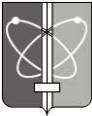 КОМИТЕТ ПО УПРАВЛЕНИЮ ИМУЩЕСТВОМ ГОРОДА ЗАРЕЧНОГО ПЕНЗЕНСКОЙ ОБЛАСТИ(Комитет по управлению имуществом г. Заречного)КОМИТЕТ ПО УПРАВЛЕНИЮ ИМУЩЕСТВОМ ГОРОДА ЗАРЕЧНОГО ПЕНЗЕНСКОЙ ОБЛАСТИ(Комитет по управлению имуществом г. Заречного)КОМИТЕТ ПО УПРАВЛЕНИЮ ИМУЩЕСТВОМ ГОРОДА ЗАРЕЧНОГО ПЕНЗЕНСКОЙ ОБЛАСТИ(Комитет по управлению имуществом г. Заречного)КОМИТЕТ ПО УПРАВЛЕНИЮ ИМУЩЕСТВОМ ГОРОДА ЗАРЕЧНОГО ПЕНЗЕНСКОЙ ОБЛАСТИ(Комитет по управлению имуществом г. Заречного)КОМИТЕТ ПО УПРАВЛЕНИЮ ИМУЩЕСТВОМ ГОРОДА ЗАРЕЧНОГО ПЕНЗЕНСКОЙ ОБЛАСТИ(Комитет по управлению имуществом г. Заречного)П Р И К А ЗП Р И К А ЗП Р И К А ЗП Р И К А ЗП Р И К А Зот____________________№______________________г. Заречныйг. Заречныйг. Заречныйг. Заречныйг. ЗаречныйКому:Председателю Комитета по управлению имуществом города Заречного Пензенской областиОт кого наименование юридического лица______________________________________________________________________________________________________Место нахождения юридического лица (юридический и почтовый адрес) __________________________________________________________________________________________________________________Ф.И.О. руководителя __________________________________________________________________________________________________________________Приказ о его назначенииот____________________г. №_____________Паспорт руководителя, физического лицаСерия__________номер__________________Выдан__________________________________________________________________________________________Государственный регистрационный номер записи о государственной регистрации юридического лица в едином государственном реестре юридических лиц________________________________________________________________________________________________________________________________________________________________ИНН/КПП/ОГРН____________________/_____________________________________/Реквизиты документа, удостоверяющего личность представителя заявителяДоверенность __________________________________________________________________________Паспорт гражданина РФсерия_________номер___________________выдан_______________________________________________________________________Средства связи (телефон, адрес электронной почты)____________________________________________________________________________Содержание ходатайства об изъятии земельного участка для муниципальных нужд, в том числе для размещения объектов местного значенияСодержание ходатайства об изъятии земельного участка для муниципальных нужд, в том числе для размещения объектов местного значенияСодержание ходатайства об изъятии земельного участка для муниципальных нужд, в том числе для размещения объектов местного значенияСодержание ходатайства об изъятии земельного участка для муниципальных нужд, в том числе для размещения объектов местного значенияСодержание ходатайства об изъятии земельного участка для муниципальных нужд, в том числе для размещения объектов местного значенияСодержание ходатайства об изъятии земельного участка для муниципальных нужд, в том числе для размещения объектов местного значенияПрошу изъять для муниципальных нужд, в том числе для размещения объектов местного значенияПрошу изъять для муниципальных нужд, в том числе для размещения объектов местного значенияПрошу изъять для муниципальных нужд, в том числе для размещения объектов местного значенияПрошу изъять для муниципальных нужд, в том числе для размещения объектов местного значенияПрошу изъять для муниципальных нужд, в том числе для размещения объектов местного значенияПрошу изъять для муниципальных нужд, в том числе для размещения объектов местного значенияИзвестные заявителю кадастровый(ые) (условный(ые) номер(а) земельного(ых) участка(ов), предполагаемого(ых) к изъятию (за исключением случаев, когда земельный участок предстоит образовать) или их примерное местоположениеИзвестные заявителю кадастровый(ые) (условный(ые) номер(а) расположенного(ых) на земельном(ых) участке(ах) объекта(ов) недвижимого имуществаЦель изъятия земельного участка для муниципальных нужд, в том числе для размещения объектов местного значения (выбрать нужное)Цель изъятия земельного участка для муниципальных нужд, в том числе для размещения объектов местного значения (выбрать нужное)Цель изъятия земельного участка для муниципальных нужд, в том числе для размещения объектов местного значения (выбрать нужное)Цель изъятия земельного участка для муниципальных нужд, в том числе для размещения объектов местного значения (выбрать нужное)Цель изъятия земельного участка для муниципальных нужд, в том числе для размещения объектов местного значения (выбрать нужное)Цель изъятия земельного участка для муниципальных нужд, в том числе для размещения объектов местного значения (выбрать нужное)строительство, реконструкция объектов государственного или местного значениястроительство, реконструкция объектов государственного или местного значениястроительство, реконструкция объектов государственного или местного значениястроительство, реконструкция объектов государственного или местного значениястроительство, реконструкция объектов государственного или местного значениястроительство, реконструкция объектов государственного или местного значенияпроведение работ, связанных с пользованием недрами, в том числе осуществляемых за счет средств недропользователяпроведение работ, связанных с пользованием недрами, в том числе осуществляемых за счет средств недропользователяпроведение работ, связанных с пользованием недрами, в том числе осуществляемых за счет средств недропользователяпроведение работ, связанных с пользованием недрами, в том числе осуществляемых за счет средств недропользователяпроведение работ, связанных с пользованием недрами, в том числе осуществляемых за счет средств недропользователяпроведение работ, связанных с пользованием недрами, в том числе осуществляемых за счет средств недропользователяснос или реконструкция многоквартирного дома, признанного аварийнымснос или реконструкция многоквартирного дома, признанного аварийнымснос или реконструкция многоквартирного дома, признанного аварийнымснос или реконструкция многоквартирного дома, признанного аварийнымснос или реконструкция многоквартирного дома, признанного аварийнымснос или реконструкция многоквартирного дома, признанного аварийныминые цели, предусмотренные федеральными законами (указать в случае выбора) ______________________________________иные цели, предусмотренные федеральными законами (указать в случае выбора) ______________________________________иные цели, предусмотренные федеральными законами (указать в случае выбора) ______________________________________иные цели, предусмотренные федеральными законами (указать в случае выбора) ______________________________________иные цели, предусмотренные федеральными законами (указать в случае выбора) ______________________________________иные цели, предусмотренные федеральными законами (указать в случае выбора) ______________________________________Обоснование необходимости принятия решения об изъятии земельного участка для муниципальных нужд, в том числе для размещения объектов местного значенияОбоснование необходимости принятия решения об изъятии земельного участка для муниципальных нужд, в том числе для размещения объектов местного значенияОбоснование необходимости принятия решения об изъятии земельного участка для муниципальных нужд, в том числе для размещения объектов местного значенияОбоснование необходимости принятия решения об изъятии земельного участка для муниципальных нужд, в том числе для размещения объектов местного значенияОбоснование необходимости принятия решения об изъятии земельного участка для муниципальных нужд, в том числе для размещения объектов местного значенияОбоснование необходимости принятия решения об изъятии земельного участка для муниципальных нужд, в том числе для размещения объектов местного значенияВ случае строительства, реконструкции объектов государственного или местного значения (не заполняется в случае подачи ходатайства об изъятии по основаниям, установленным пунктом 2 статьи 56.3 Земельного кодекса Российской Федерации, а также в случаях, предусмотренных пунктом 4 статьи 26 Федерального закона от 31 декабря 2014 г. № 499-ФЗ "О внесении изменений в Земельный кодекс Российской Федерации и отдельные законодательные акты Российской Федерации"В случае строительства, реконструкции объектов государственного или местного значения (не заполняется в случае подачи ходатайства об изъятии по основаниям, установленным пунктом 2 статьи 56.3 Земельного кодекса Российской Федерации, а также в случаях, предусмотренных пунктом 4 статьи 26 Федерального закона от 31 декабря 2014 г. № 499-ФЗ "О внесении изменений в Земельный кодекс Российской Федерации и отдельные законодательные акты Российской Федерации"В случае строительства, реконструкции объектов государственного или местного значения (не заполняется в случае подачи ходатайства об изъятии по основаниям, установленным пунктом 2 статьи 56.3 Земельного кодекса Российской Федерации, а также в случаях, предусмотренных пунктом 4 статьи 26 Федерального закона от 31 декабря 2014 г. № 499-ФЗ "О внесении изменений в Земельный кодекс Российской Федерации и отдельные законодательные акты Российской Федерации"В случае строительства, реконструкции объектов государственного или местного значения (не заполняется в случае подачи ходатайства об изъятии по основаниям, установленным пунктом 2 статьи 56.3 Земельного кодекса Российской Федерации, а также в случаях, предусмотренных пунктом 4 статьи 26 Федерального закона от 31 декабря 2014 г. № 499-ФЗ "О внесении изменений в Земельный кодекс Российской Федерации и отдельные законодательные акты Российской Федерации"В случае строительства, реконструкции объектов государственного или местного значения (не заполняется в случае подачи ходатайства об изъятии по основаниям, установленным пунктом 2 статьи 56.3 Земельного кодекса Российской Федерации, а также в случаях, предусмотренных пунктом 4 статьи 26 Федерального закона от 31 декабря 2014 г. № 499-ФЗ "О внесении изменений в Земельный кодекс Российской Федерации и отдельные законодательные акты Российской Федерации"В случае строительства, реконструкции объектов государственного или местного значения (не заполняется в случае подачи ходатайства об изъятии по основаниям, установленным пунктом 2 статьи 56.3 Земельного кодекса Российской Федерации, а также в случаях, предусмотренных пунктом 4 статьи 26 Федерального закона от 31 декабря 2014 г. № 499-ФЗ "О внесении изменений в Земельный кодекс Российской Федерации и отдельные законодательные акты Российской Федерации"Утвержденный документ территориального планирования (соответствующей территории, на которой расположен(ы) предполагаемый(ые) к изъятию земельный(ые) участок(ки))Утвержденный документ территориального планирования (соответствующей территории, на которой расположен(ы) предполагаемый(ые) к изъятию земельный(ые) участок(ки))Утвержденный документ территориального планирования (соответствующей территории, на которой расположен(ы) предполагаемый(ые) к изъятию земельный(ые) участок(ки))Утвержденный документ территориального планирования (соответствующей территории, на которой расположен(ы) предполагаемый(ые) к изъятию земельный(ые) участок(ки))Утвержденный документ территориального планирования (соответствующей территории, на которой расположен(ы) предполагаемый(ые) к изъятию земельный(ые) участок(ки))Утвержденный документ территориального планирования (соответствующей территории, на которой расположен(ы) предполагаемый(ые) к изъятию земельный(ые) участок(ки))______________________(наименование)______________________(наименование)______________________(наименование)________________________(дата и номер документа об утверждении документа территориального планирования)________________________(дата и номер документа об утверждении документа территориального планирования)________________________(дата и номер документа об утверждении документа территориального планирования)Утвержденный проект планировки территории (соответствующей территории, на которой расположен(ы) предполагаемый(ые) к изъятию земельный(ые) участок(ки))Утвержденный проект планировки территории (соответствующей территории, на которой расположен(ы) предполагаемый(ые) к изъятию земельный(ые) участок(ки))Утвержденный проект планировки территории (соответствующей территории, на которой расположен(ы) предполагаемый(ые) к изъятию земельный(ые) участок(ки))Утвержденный проект планировки территории (соответствующей территории, на которой расположен(ы) предполагаемый(ые) к изъятию земельный(ые) участок(ки))Утвержденный проект планировки территории (соответствующей территории, на которой расположен(ы) предполагаемый(ые) к изъятию земельный(ые) участок(ки))Утвержденный проект планировки территории (соответствующей территории, на которой расположен(ы) предполагаемый(ые) к изъятию земельный(ые) участок(ки))_______________________(наименование)_______________________(наименование)_______________________(наименование)________________________(дата и номер документа об утверждении проекта планировки территории)________________________(дата и номер документа об утверждении проекта планировки территории)________________________(дата и номер документа об утверждении проекта планировки территории)В случае проведения работ, связанных с пользованием недрами, в том числе осуществляемых за счет средств недропользователя (не заполняется в случае подачи ходатайства об изъятии по иным основаниям)В случае проведения работ, связанных с пользованием недрами, в том числе осуществляемых за счет средств недропользователя (не заполняется в случае подачи ходатайства об изъятии по иным основаниям)В случае проведения работ, связанных с пользованием недрами, в том числе осуществляемых за счет средств недропользователя (не заполняется в случае подачи ходатайства об изъятии по иным основаниям)В случае проведения работ, связанных с пользованием недрами, в том числе осуществляемых за счет средств недропользователя (не заполняется в случае подачи ходатайства об изъятии по иным основаниям)В случае проведения работ, связанных с пользованием недрами, в том числе осуществляемых за счет средств недропользователя (не заполняется в случае подачи ходатайства об изъятии по иным основаниям)В случае проведения работ, связанных с пользованием недрами, в том числе осуществляемых за счет средств недропользователя (не заполняется в случае подачи ходатайства об изъятии по иным основаниям)______________________(наименование органа, выдавшего лицензию на пользование недрами)______________________(наименование органа, выдавшего лицензию на пользование недрами)______________________(наименование органа, выдавшего лицензию на пользование недрами)_________________________(дата выдачи и номер лицензии на пользование недрами)_________________________(дата выдачи и номер лицензии на пользование недрами)_________________________(дата выдачи и номер лицензии на пользование недрами)В случае сноса или реконструкции многоквартирного дома, признанного аварийным (в случае изъятия земельного участка в связи с признанием расположенного на таком земельном участке многоквартирного дома аварийным и подлежащим сносу или реконструкции) (не заполняется в случае подачи ходатайства об изъятии по иным основаниям)В случае сноса или реконструкции многоквартирного дома, признанного аварийным (в случае изъятия земельного участка в связи с признанием расположенного на таком земельном участке многоквартирного дома аварийным и подлежащим сносу или реконструкции) (не заполняется в случае подачи ходатайства об изъятии по иным основаниям)В случае сноса или реконструкции многоквартирного дома, признанного аварийным (в случае изъятия земельного участка в связи с признанием расположенного на таком земельном участке многоквартирного дома аварийным и подлежащим сносу или реконструкции) (не заполняется в случае подачи ходатайства об изъятии по иным основаниям)В случае сноса или реконструкции многоквартирного дома, признанного аварийным (в случае изъятия земельного участка в связи с признанием расположенного на таком земельном участке многоквартирного дома аварийным и подлежащим сносу или реконструкции) (не заполняется в случае подачи ходатайства об изъятии по иным основаниям)В случае сноса или реконструкции многоквартирного дома, признанного аварийным (в случае изъятия земельного участка в связи с признанием расположенного на таком земельном участке многоквартирного дома аварийным и подлежащим сносу или реконструкции) (не заполняется в случае подачи ходатайства об изъятии по иным основаниям)В случае сноса или реконструкции многоквартирного дома, признанного аварийным (в случае изъятия земельного участка в связи с признанием расположенного на таком земельном участке многоквартирного дома аварийным и подлежащим сносу или реконструкции) (не заполняется в случае подачи ходатайства об изъятии по иным основаниям)________________________(стороны по договору о развитии застроенной территории)________________________(стороны по договору о развитии застроенной территории)________________________(стороны по договору о развитии застроенной территории)_________________________(дата заключения и номер договора о развитии застроенной территории)_________________________(дата заключения и номер договора о развитии застроенной территории)_________________________(дата заключения и номер договора о развитии застроенной территории)Сведения о способах представления результатов рассмотрения ходатайства об изъятииСведения о способах представления результатов рассмотрения ходатайства об изъятииСведения о способах представления результатов рассмотрения ходатайства об изъятииСведения о способах представления результатов рассмотрения ходатайства об изъятииСведения о способах представления результатов рассмотрения ходатайства об изъятииСведения о способах представления результатов рассмотрения ходатайства об изъятиив виде электронного документа, размещенного на официальном сайте, ссылка на который направляется уполномоченным органом заявителю посредством электронной почтыв виде электронного документа, размещенного на официальном сайте, ссылка на который направляется уполномоченным органом заявителю посредством электронной почтыв виде электронного документа, размещенного на официальном сайте, ссылка на который направляется уполномоченным органом заявителю посредством электронной почтыв виде электронного документа, размещенного на официальном сайте, ссылка на который направляется уполномоченным органом заявителю посредством электронной почтыв виде электронного документа, размещенного на официальном сайте, ссылка на который направляется уполномоченным органом заявителю посредством электронной почты__________(да/нет)в виде электронного документа, который направляется уполномоченным органом заявителю посредством электронной почтыв виде электронного документа, который направляется уполномоченным органом заявителю посредством электронной почтыв виде электронного документа, который направляется уполномоченным органом заявителю посредством электронной почтыв виде электронного документа, который направляется уполномоченным органом заявителю посредством электронной почтыв виде электронного документа, который направляется уполномоченным органом заявителю посредством электронной почты_________(да/нет)в виде бумажного документа, который заявитель получает непосредственно при личном обращениив виде бумажного документа, который заявитель получает непосредственно при личном обращениив виде бумажного документа, который заявитель получает непосредственно при личном обращениив виде бумажного документа, который заявитель получает непосредственно при личном обращениив виде бумажного документа, который заявитель получает непосредственно при личном обращении__________(да/нет)в виде бумажного документа, который направляется уполномоченным органом заявителю посредством почтового отправленияв виде бумажного документа, который направляется уполномоченным органом заявителю посредством почтового отправленияв виде бумажного документа, который направляется уполномоченным органом заявителю посредством почтового отправленияв виде бумажного документа, который направляется уполномоченным органом заявителю посредством почтового отправленияв виде бумажного документа, который направляется уполномоченным органом заявителю посредством почтового отправления__________(да/нет)Документы, прилагаемые к заявлению:Документы, прилагаемые к заявлению:Документы, прилагаемые к заявлению:Документы, прилагаемые к заявлению:Документы, прилагаемые к заявлению:Документы, прилагаемые к заявлению:Подтверждаю согласие на обработку персональных данных, указанных в настоящем ходатайстве (сбор, систематизацию, накопление, хранение, уточнение (обновление, изменение), использование, распространение (в том числе передачу), обезличивание, блокирование, уничтожение персональных данных, а также иных действий, необходимых для обработки персональных данных в рамках предоставления органами, осуществляющими государственную регистрацию прав на недвижимое имущество и сделок с ним, в соответствии с законодательством Российской Федерации государственных услуг), в том числе в автоматизированном режиме, включая принятие решений на их основе органом, осуществляющим государственную регистрацию прав на недвижимое имущество и сделок с ним, в целях предоставления государственной услугиСрок действия согласия субъекта персональных данных - 6 месяцев.Способ отзыва согласия на обработку персональных данных - путем направления отзыва в письменном виде в орган, указанный в пункте 1 настоящего ходатайстваПодтверждаю согласие на обработку персональных данных, указанных в настоящем ходатайстве (сбор, систематизацию, накопление, хранение, уточнение (обновление, изменение), использование, распространение (в том числе передачу), обезличивание, блокирование, уничтожение персональных данных, а также иных действий, необходимых для обработки персональных данных в рамках предоставления органами, осуществляющими государственную регистрацию прав на недвижимое имущество и сделок с ним, в соответствии с законодательством Российской Федерации государственных услуг), в том числе в автоматизированном режиме, включая принятие решений на их основе органом, осуществляющим государственную регистрацию прав на недвижимое имущество и сделок с ним, в целях предоставления государственной услугиСрок действия согласия субъекта персональных данных - 6 месяцев.Способ отзыва согласия на обработку персональных данных - путем направления отзыва в письменном виде в орган, указанный в пункте 1 настоящего ходатайстваПодтверждаю согласие на обработку персональных данных, указанных в настоящем ходатайстве (сбор, систематизацию, накопление, хранение, уточнение (обновление, изменение), использование, распространение (в том числе передачу), обезличивание, блокирование, уничтожение персональных данных, а также иных действий, необходимых для обработки персональных данных в рамках предоставления органами, осуществляющими государственную регистрацию прав на недвижимое имущество и сделок с ним, в соответствии с законодательством Российской Федерации государственных услуг), в том числе в автоматизированном режиме, включая принятие решений на их основе органом, осуществляющим государственную регистрацию прав на недвижимое имущество и сделок с ним, в целях предоставления государственной услугиСрок действия согласия субъекта персональных данных - 6 месяцев.Способ отзыва согласия на обработку персональных данных - путем направления отзыва в письменном виде в орган, указанный в пункте 1 настоящего ходатайстваПодтверждаю согласие на обработку персональных данных, указанных в настоящем ходатайстве (сбор, систематизацию, накопление, хранение, уточнение (обновление, изменение), использование, распространение (в том числе передачу), обезличивание, блокирование, уничтожение персональных данных, а также иных действий, необходимых для обработки персональных данных в рамках предоставления органами, осуществляющими государственную регистрацию прав на недвижимое имущество и сделок с ним, в соответствии с законодательством Российской Федерации государственных услуг), в том числе в автоматизированном режиме, включая принятие решений на их основе органом, осуществляющим государственную регистрацию прав на недвижимое имущество и сделок с ним, в целях предоставления государственной услугиСрок действия согласия субъекта персональных данных - 6 месяцев.Способ отзыва согласия на обработку персональных данных - путем направления отзыва в письменном виде в орган, указанный в пункте 1 настоящего ходатайстваПодтверждаю согласие на обработку персональных данных, указанных в настоящем ходатайстве (сбор, систематизацию, накопление, хранение, уточнение (обновление, изменение), использование, распространение (в том числе передачу), обезличивание, блокирование, уничтожение персональных данных, а также иных действий, необходимых для обработки персональных данных в рамках предоставления органами, осуществляющими государственную регистрацию прав на недвижимое имущество и сделок с ним, в соответствии с законодательством Российской Федерации государственных услуг), в том числе в автоматизированном режиме, включая принятие решений на их основе органом, осуществляющим государственную регистрацию прав на недвижимое имущество и сделок с ним, в целях предоставления государственной услугиСрок действия согласия субъекта персональных данных - 6 месяцев.Способ отзыва согласия на обработку персональных данных - путем направления отзыва в письменном виде в орган, указанный в пункте 1 настоящего ходатайстваПодтверждаю согласие на обработку персональных данных, указанных в настоящем ходатайстве (сбор, систематизацию, накопление, хранение, уточнение (обновление, изменение), использование, распространение (в том числе передачу), обезличивание, блокирование, уничтожение персональных данных, а также иных действий, необходимых для обработки персональных данных в рамках предоставления органами, осуществляющими государственную регистрацию прав на недвижимое имущество и сделок с ним, в соответствии с законодательством Российской Федерации государственных услуг), в том числе в автоматизированном режиме, включая принятие решений на их основе органом, осуществляющим государственную регистрацию прав на недвижимое имущество и сделок с ним, в целях предоставления государственной услугиСрок действия согласия субъекта персональных данных - 6 месяцев.Способ отзыва согласия на обработку персональных данных - путем направления отзыва в письменном виде в орган, указанный в пункте 1 настоящего ходатайстваПодтверждаю, что сведения, указанные в настоящем ходатайстве, на дату представления ходатайства достоверны; документы (копии документов) и содержащиеся в них сведения соответствуют установленным законодательством Российской Федерации требованиямПодтверждаю, что сведения, указанные в настоящем ходатайстве, на дату представления ходатайства достоверны; документы (копии документов) и содержащиеся в них сведения соответствуют установленным законодательством Российской Федерации требованиямПодтверждаю, что сведения, указанные в настоящем ходатайстве, на дату представления ходатайства достоверны; документы (копии документов) и содержащиеся в них сведения соответствуют установленным законодательством Российской Федерации требованиямПодтверждаю, что сведения, указанные в настоящем ходатайстве, на дату представления ходатайства достоверны; документы (копии документов) и содержащиеся в них сведения соответствуют установленным законодательством Российской Федерации требованиямПодтверждаю, что сведения, указанные в настоящем ходатайстве, на дату представления ходатайства достоверны; документы (копии документов) и содержащиеся в них сведения соответствуют установленным законодательством Российской Федерации требованиямПодтверждаю, что сведения, указанные в настоящем ходатайстве, на дату представления ходатайства достоверны; документы (копии документов) и содержащиеся в них сведения соответствуют установленным законодательством Российской Федерации требованиямПодпись:Подпись:Подпись:Подпись:Дата:Дата:_________ _______________(Подпись) (инициалы, фамилия)_________ _______________(Подпись) (инициалы, фамилия)________________(Печать заявителя)(при наличии)________________(Печать заявителя)(при наличии)"__" ______ __ г."__" ______ __ г.наименование или фамилию, имя, отчество и адрес оператора, получающего согласие субъекта персональных данныхнаименование или фамилию, имя, отчество и адрес оператора, получающего согласие субъекта персональных данныхПрием и регистрация ходатайства для получения муниципальной услугиФормирование и направлениезапросовРассмотрение ходатайства и принятие решения                     Выдача заявителюрезультата предоставления муниципальной услуги